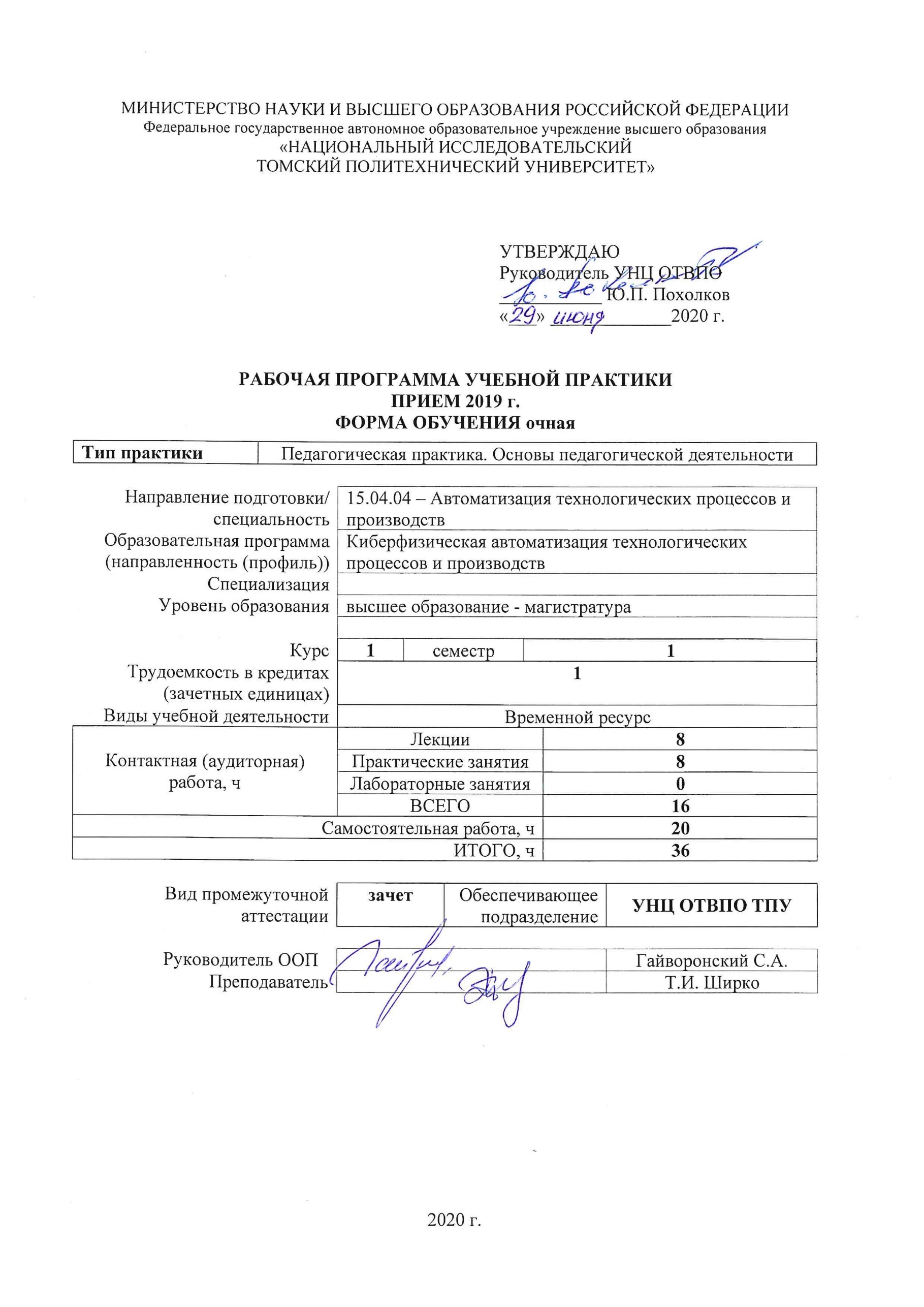 Цели практикиЦелями практики является формирование у обучающихся определенного ООП  (п. 5. Общей характеристики ООП) состава компетенций для подготовки к профессиональной деятельности.Место практики в структуре ООПДисциплина относится к вариативной части Блока 2 учебного плана образовательной программы.Вид практики, способ, форма и место ее проведенияВид практики: учебная.Тип практики: Педагогическая практика. Основы педагогической деятельности.Формы проведения:Дискретно (по периоду проведения практики) - путем чередования в календарном учебном графике периодов учебного времени для проведения практики с периодами учебного времени для проведения теоретических занятий.Способ проведения практики: стационарная.Места проведения практики: структурное подразделение университета – УНЦ ОТВПО.Лицам с ограниченными возможностями здоровья и инвалидам предоставляются места практик с учетом их состояния здоровья и требований по доступности (в соответствии с рекомендациями ИПРА, относительно рекомендованных условий труда).Перечень планируемых результатов обучения при прохождении практики, соотнесенных с планируемыми результатами освоения ООППри прохождении практики будут сформированы следующие результаты обучения:Оценочные мероприятия текущего контроля и промежуточной аттестации представлены в календарном рейтинг-плане дисциплины.Структура и содержание практикиГрафик проведения практики формируется в виде расписания занятий.Основные виды учебной деятельностиСодержание разделов практики:Раздел 1. Теория педагогической деятельностиТемы лекций:1. Педагогический профессионализм. Профессиональная компетентность педагога. Задачи и уровни педагогической деятельности преподавателя. Педагогическое мастерство преподавателя. Саморазвитие педагога (2 часа).Темы практических занятий:1. Теория и практика обучения. Законы, принципы и правила, определяющие эффективность процесса обучения. Объекты педагогического проектирования и типы педагогических проектов. Творческая деятельность педагога. (2 часа).Раздел 2. Проектно-конструкторская и исследовательскаядеятельность преподавателяТемы лекций:1. Теория и практика обучения. Законы, принципы и правила, определяющие эффективность процесса обучения. Объекты педагогического проектирования и типы педагогических проектов. Проектирование учебной деятельности  (2 часа).Темы практических занятий:1. Практическое занятие. Цели обучения – системообразующий компонент учебного процесса. Закономерности усвоения знаний и способов деятельности. Уровни усвоения. Декомпозиция целей и планирование результатов обучения. Таксономии целей. Конструирование учебного занятия: постановка целей.Раздел 3. Комплексная обучающая деятельностьТемы лекций:1.  Педагогические технологии. Формы, методы и средства обучения. Эффективность методов обучения. Современные технологии электронного и дистанционного обучения. Функции преподавателя в современной информационно-образовательной среде. (2 часа)Темы практических занятий:1. Анализ и моделирование учебных занятий. Структурно-композиционная модель учебного занятия. Конструирование интерактивного/мультимедийного учебного занятия. Выбор методов и средств обучения, обеспечивающих достижение целей занятия. Подготовка дидактических материалов. Формирование банка электронных ресурсов для учебного занятия и самостоятельной работы.(2 часа)Раздел 4. Оценочно-корректировочная деятельность педагогаТемы лекций:1. Оценка как элемент управления качеством образования. Связь оценки и самооценки. Традиционные и современные средства оценки (рейтинг; мониторинг; накопительное оценивание). (2 часа)Темы практических занятий:1. Конструирование учебного занятия: разработка диагностических материалов для  оценки достигнутых результатов обучения. (2 часа)График проведения практики формируется в виде расписания занятий.Формы отчетности по практикеПо окончании практики, обучающиеся предоставляют пакет документов, который включает в себя:отчет о выполненных заданиях;презентация проекта на защиту.Промежуточная аттестацияПромежуточная аттестация по практике в форме зачета проводится в виде защиты проекта (отчетов о выполненных заданиях).Фонд оценочных средств для проведения промежуточной аттестации по практике является неотъемлемой частью настоящей программы практики и представлен отдельным документом в приложении.Учебно-методическое и информационное обеспечение практики8.1. Учебно-методическое обеспечениеОсновная литература:Горянова, Л. Н. Готовность работать в исследовательском университете. Рабочая тетрадь = Commitment to working at a research university. Workbook : учебное пособие / Л. Н. Горянова; Национальный исследовательский Томский политехнический университет (ТПУ). – Томск: Изд-во ТПУ, 2018. – URL: http://www.lib.tpu.ru/fulltext2/m/2018/m040.pdf (дата обращения 29.04.2019). — Режим доступа: из корпоративной сети ТПУ. — Текст: электронный.Бордовская, Н. В. Педагогика: учебное пособие для вузов / Н. В. Бордовская, А. А. Реан. – Санкт-Петербург: Питер, 2009. – 304 с. – Текст : непосредственный. 5 экз.Столяренко, Л. Д. Психология и педагогика : учебное пособие / Л. Д. Столяренко, В. Е. Столяренко. – 4-е изд., перераб. и доп. – Москва: Юрайт, 2012. – 671 с. – Текст : непосредственный. 12 экз.      Дополнительная литература:Введение в педагогическую деятельность: учебное пособие для вузов / А. С. Роботова, Т. В. Леонтьева, И. Г. Шапошникова, М. А. Верб; под ред. А. С. Роботовой. – 2-е изд., стер. – Москва: Академия, 2004. – 208 с. – Текст : непосредственный. 2 экз.;Психолого-педагогический практикум; под ред. В. А. Сластёнина. – 6-е изд., стер. – Москва: Академия, 2011. – 224 с.: ил. – Текст : непосредственный. 7 экз.;Симонов, В. П. Педагогика и психология высшей школы. Инновационный курс для подготовки магистров: учебное пособие / В. П. Симонов. – Москва: Вузовский учебник Инфра-М, 2015. – 320 с. – Текст : непосредственный. 2 экз.Подласый, И. П. Педагогика: учебник для вузов / И. П. Подласый. – Москва: Высшее образование, 2009. – 540 с.: ил. – Текст : непосредственный. 3 экз.8.2. Информационное и программное обеспечениеИнтернет-ресурсыШамрицкая, П. С. Инновационные технологии преподавания в высшей школе : электронный курс / П. С. Шамрицкая; Национальный исследовательский Томский политехнический университет. — Томск: TPU Moodle, 2017. — URL: https://stud.lms.tpu.ru/course/view.php?id=1859 (дата обращения 30.04.2019). — Режим доступа: по логину и паролю. – Текст : электронный.7 вещей, которые необходимо знать о «перевёрнутом обучении» [Электронный ресурс]. – Электрон. текстовые дан. // Образование сегодня: [Сайт]. – Режим доступа: https://www.ed-today.ru/poleznye-stati/37, свободный. – Загл. с экрана. – Описание основано на версии, датир.: март 12, 2019.Технология «Перевернутый класс» (Flipped Classroom) [Электронный ресурс]. – Электрон. текстовые дан. // Учимся ставить цели. [Сайт]. – Режим доступа: http://mgm-lnet.blogspot.ru/2013/03/flipped-classroom.html, свободный. – Загл. с экрана. – Описание основано на версии, датир.: март 12, 2019.Проектирование целей обучения. [Электронный ресурс]. – Электрон. текстовые дан. // Образование Урала: [Сайт]. – Режим доступа: http://www.uraledu.ru/node/12605, свободный. – Загл. с экрана. – Описание основано на версии, датир.: март 12, 2018.Современный урок [Электронный ресурс]. – Электрон. текстовые дан. // ОБРАЗОВАТЕЛЬНЫЙ ПОРТАЛ управления образования администрации  Советского муниципального района Саратовской области [Сайт]. – Режим доступа: http://uprobr.ucoz.ru/index/sovremennvi urok/0-100, свободный. – Загл. с экрана. – Описание основано на версии, датир.: март 12, 2019.Якушина E.B. Готовимся к уроку в условиях новых ФГОС. [Электронный ресурс]. – Электрон. текстовые дан. // Вопросы интернет-образования [Сайт]. – Режим доступа: http://vio.uchim.info/Vio_104/cd_site/articles/art_3_7.htm, свободный. – Загл. с экрана. – Описание основано на версии, датир.: март 12, 2019.Формирование креативности при подготовке инженеров массовых профессий [Электронный ресурс]. – Электрон. текстовые дан. // Ассоциация инженерного образования в России [Сайт]. – Режим доступа:  http://aeer.ru/files/io/m9/art 3.pdf, свободный. – Загл. с экрана. – Описание основано на версии, датир.: март 12, 2019.Иванова В.А., Левина Т.В. ПЕДАГОГИКА. Тема 5. Организация учебного процесса  [Электронный ресурс]. – Электрон. текстовые дан. // Иванова В.А., Левина Т.В. ПЕДАГОГИКА: электронный учебно-методический комплекс [Сайт]. – Режим доступа:  http://www.kgau.ru/distance/mf 01/ped-asp/05 01.html, свободный. – Загл. с экрана. – Описание основано на версии, датир.: март 12, 2019.Общие принципы дидактики и их реализация в конкретных методиках обучения [Электронный ресурс]. – Электрон. текстовые дан. // Библиотека Гумер - гуманитарные науки [Сайт]. – Режим доступа:  http://www.gumer.info/bibliotek Buks/Pedagog/dashina2/04.php, свободный. – Загл. с экрана. – Описание основано на версии, датир.: март 12, 2019.Подласый И.П. Педагогика: 100 вопросов - 100 ответов. Раздел 2. Теория и технология обучения [Электронный ресурс]. – Электрон. текстовые дан. // Библиотека [Сайт]. – Режим доступа:  http://pedlib.ru/Books/1/0221/1_0221-125.shtml, свободный. – Загл. с экрана. – Описание основано на версии, датир.: март 12, 2019.Контроль и диагностика знаний, умений и навыков (самоконтроль, входной, текущий) [Электронный ресурс]. – Электрон. текстовые дан. // Виртуальный университет социальной сети работников образования [Сайт]. – Режим доступа:  https://nsportal.ru/vu/fakultet-pedagogicheskogo-obrazovaniya/teoriya-obucheniya-didaktika/lektsiya-6-diagnostika-i-kont, свободный. – Загл. с экрана. – Описание основано на версии, датир.: март 12, 2019.Бойчук К. (2017) Перевернутый класс [видеозапись лекции К. Бойчука] [Электронный ресурс]. – Электрон. текстовые дан. // YouTube [видеохостинг]. –  Режим доступа: http://www.youtube.com/watch?v=eNPCBppvEdo, свободный. – Загл. с экрана. – Описание основано на версии, датир.: март 12, 2019.Научно-электронная библиотека eLIBRARY.RU - https://elibrary.ru/defaultx.aspЭлектронно-библиотечная система «Консультант студента»-  http://www.studentlibrary.ru/Электронно-библиотечная система «Лань» - https://e.lanbook.com/ Электронно-библиотечная система «Юрайт» - https://urait.ru/Электронно-библиотечная система «ZNANIUM.COM» - https://new.znanium.com/Лицензионное программное обеспечение:Microsoft Office Standart 2016$;Windows 2 Professional 1 О$;Adobe Acrobat Professional 10 Academic Edition License Russian Windows (65083701AE01A00).Описание материально-технической базы, необходимой для проведения практикиПри проведении практики на базе ТПУ в учебном процессе используется следующее оборудование для практических и лабораторных занятий: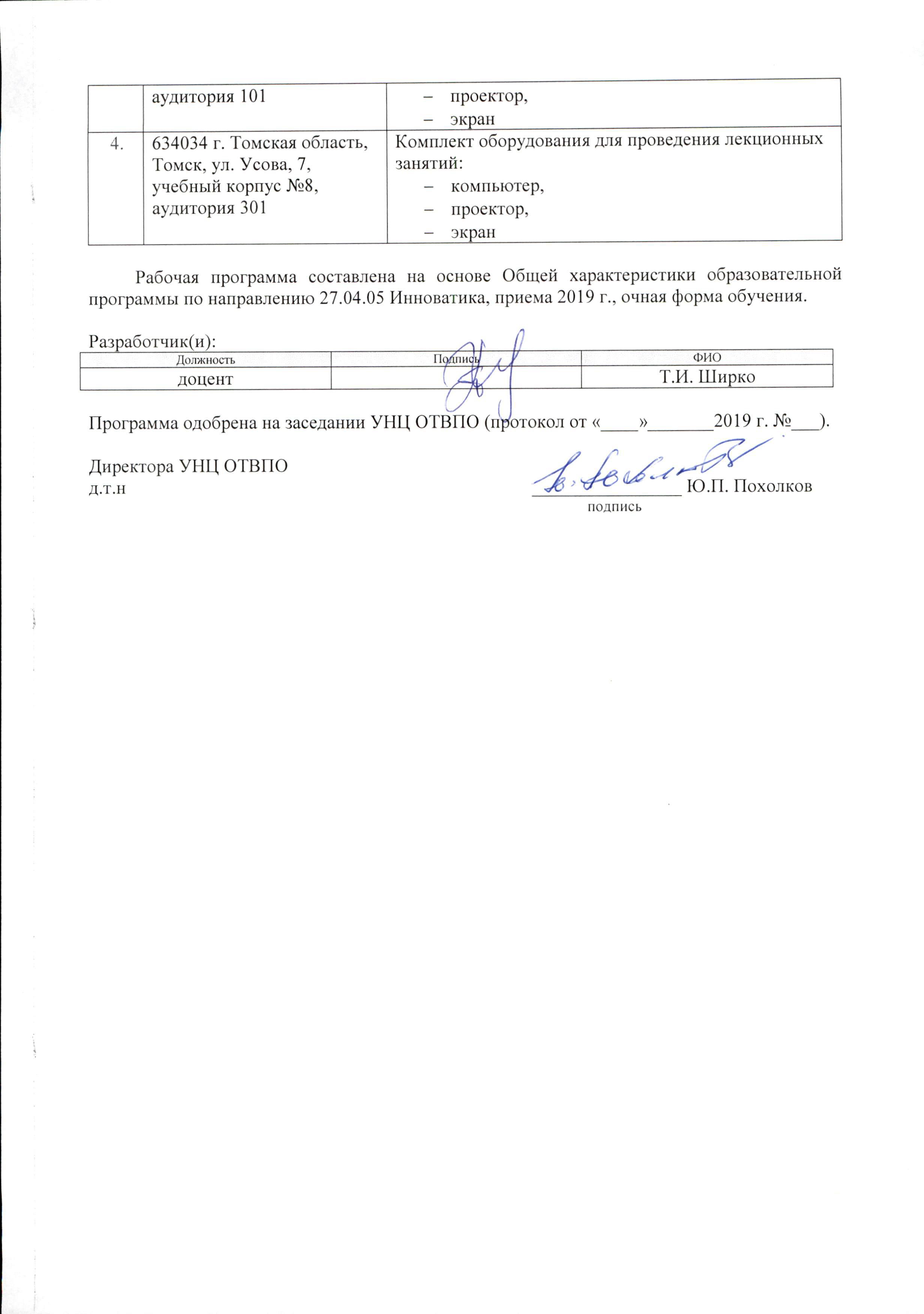 Лист изменений рабочей программы практики:Код компетенцииНаименование компетенцииСоставляющие результатов обученияСоставляющие результатов обученияКод компетенцииНаименование компетенцииКодНаименованиеУК(У)-1способен осуществлять критический анализ проблемных ситуаций на основе системного подхода, вырабатывать стратегию действийУК(У)-1.В4Опытом осуществления поиска, критического анализа и синтеза информацииУК(У)-1способен осуществлять критический анализ проблемных ситуаций на основе системного подхода, вырабатывать стратегию действийУК(У)-1.У4Осуществлять поиск, критический анализ и синтез информации, применять системный подход для решения поставленных задачУК(У)-1способен осуществлять критический анализ проблемных ситуаций на основе системного подхода, вырабатывать стратегию действийУК(У)-1.З4Методику поиска, анализа и синтеза информацииПланируемые результаты обучения при прохождении практикиПланируемые результаты обучения при прохождении практикиКомпетенция КодНаименованиеКомпетенция РД1Воспроизведение основных понятий и категорий педагогики, структуры и видов педагогической деятельности.УК(У)-1РД2Планирование продуктивной познавательной деятельности студентов на занятиях.УК(У)-1РД3Определение компетентностно-ориентированные целевых установок учебного занятия и планирование результатов обучения.УК(У)-1РД4Применение современных педагогических подходов и технологий к анализу и конструированию учебных занятий.УК(У)-1РД5Разработка учебно-методических и диагностических материалов для оценки достигнутых результатов обучения.УК(У)-1РД6Выбор методов и средств обучения, обеспечивающих достижение запланированных результатов.УК(У)-1Разделы (этапы) практикиФормируемый результат обучения по дисциплинеВиды учебной деятельностиОбъем времени, ч.Этап 1.   Общие вопросы педагогической  деятельности в высшей школе.  Эффективность процесса обучения.РД1РД2Лекции2Этап 1.   Общие вопросы педагогической  деятельности в высшей школе.  Эффективность процесса обучения.РД1РД2Практические занятия2Этап 1.   Общие вопросы педагогической  деятельности в высшей школе.  Эффективность процесса обучения.РД1РД2Лабораторные занятия0Этап 1.   Общие вопросы педагогической  деятельности в высшей школе.  Эффективность процесса обучения.РД1РД2Самостоятельная работа5Этап 2. Теория и практика обучения. Проектирование учебной деятельности.РД3Лекции2Этап 2. Теория и практика обучения. Проектирование учебной деятельности.РД3Практические занятия2Этап 2. Теория и практика обучения. Проектирование учебной деятельности.РД3Лабораторные занятия0Этап 2. Теория и практика обучения. Проектирование учебной деятельности.РД3Самостоятельная работа5Этап 3. Педагогические технологии. Формы, методы и средства обучения. Анализ и моделирование учебных занятий. РД4Лекции2Этап 3. Педагогические технологии. Формы, методы и средства обучения. Анализ и моделирование учебных занятий. РД4Практические занятия2Этап 3. Педагогические технологии. Формы, методы и средства обучения. Анализ и моделирование учебных занятий. РД4Лабораторные занятия0Этап 3. Педагогические технологии. Формы, методы и средства обучения. Анализ и моделирование учебных занятий. РД4Самостоятельная работа5Этап 4. Современные средства оценивания. Конструирование учебного занятия: разработка диагностических материалов для  оценки достигнутых результатов обучения. РД5РД6Лекции2Этап 4. Современные средства оценивания. Конструирование учебного занятия: разработка диагностических материалов для  оценки достигнутых результатов обучения. РД5РД6Практические занятия2Этап 4. Современные средства оценивания. Конструирование учебного занятия: разработка диагностических материалов для  оценки достигнутых результатов обучения. РД5РД6Лабораторные занятия0Этап 4. Современные средства оценивания. Конструирование учебного занятия: разработка диагностических материалов для  оценки достигнутых результатов обучения. РД5РД6Самостоятельная работа5№Наименование специальных помещенийНаименование оборудования1634034 г. Томская область, Томск, ул. Усова, 7, учебный корпус №8,  аудитория 309Комплект оборудования для проведения практических занятий:11 компьютеров, проектор, интерактивная доска634034 г. Томская область, Томск, ул. Усова, 7, учебный корпус №8,  аудитория 318Комплект оборудования для проведения практических занятий:10 компьютеров, проектор, экран634034 г. Томская область, Томск, ул. Усова, 7,  учебный корпус №8,  аудитория 101Комплект оборудования для проведения лекционных занятий:компьютер, проектор, Учебный годСодержание /изменениеОбсуждено на заседании УНЦ ОТВПО (протокол)